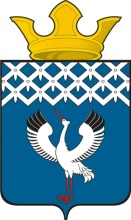 Российская ФедерацияСвердловская область                                  Глава муниципального образования             Байкаловского сельского поселенияПОСТАНОВЛЕНИЕот   28.12.2017г.     №  401-п         с. БайкаловоО порядке  организации и проведения открытого голосования по общественным территориям муниципального образования Байкаловского сельского поселенияРуководствуясь статьей 33 Федерального закона от 06.10.2003 № 131-ФЗ «Об общих принципах организации местного самоуправления в Российской Федерации», статьей 7 Устава муниципального образования Байкаловского сельского поселения,ПОСТАНОВЛЯЮ:1. Утвердить:  1.1. Порядок организации и проведения процедуры открытого голосования по общественным территориям муниципального образования Байкаловского сельского поселения, подлежащих в первоочередном порядке благоустройству в 2018 году в соответствии в соответствии с государственной программой Свердловской области «Формирование современной городской среды на территории Свердловской области на  2018-2022 годы»  (приложение № 1).1.2. Форму итогового протокола общественной муниципальной комиссии об итогах голосования по общественным территориям муниципального образования Байкаловского сельского поселения.1.3. Форму бюллетеня для открытого голосования по общественным территориям муниципального образования Байкаловского сельского поселения.2. Настоящее Постановление опубликовать (обнародовать) в «Информационном вестнике» и разместить на официальном сайте Администрации муниципального образования Байкаловского сельского поселения: www.bsposelenie.ru. 3. Настоящее постановление вступает в силу со дня официального опубликования.Глава муниципального образования Байкаловского сельского поселения                                                 Д.В. ЛыжинПорядокорганизации и проведения процедуры  открытого голосования по общественным территориям муниципального образования Байкаловского сельского поселения, подлежащих в первоочередном порядке благоустройству в 2018 году в соответствии с государственной программой Свердловской области «Формирование современной городской среды на территории Свердловской области на 2018-2022 годы»1. Голосование по проектам благоустройства общественных территорий муниципального образования Байкаловского сельского поселения, подлежащих в первоочередном порядке благоустройству в 2018 году в соответствии с государственной программой Свердловской области «Формирование современной городской среды на 2018-2022 годы» (далее – «голосование по общественным территориям», «голосование»), проводится в целях определения общественных территорий, подлежащих в первоочередном порядке благоустройству в 2018 году.2. Решение о назначении голосования по общественным территориям принимается главой муниципального образования Байкаловского сельского поселения на основании принятого решения общественной муниципальной комиссии по отбору проектов. Голосование проводится не позднее семи дней после истечения срока, предоставленного всем заинтересованным лицам для ознакомления с дизайн-проектами благоустройства общественных территорий, отобранных для голосования.3. В нормативном правовом акте главы муниципального образования Байкаловского сельского поселения о назначении голосования по общественным территориям устанавливаются следующие сведения:1) дата и время проведения голосования;2) места проведения голосования;3) перечень общественных территорий, представленных на голосование;4) порядок определения победителя по итогам голосования 5) иные сведения, необходимые для проведения голосования.4. Решение о назначении голосования подлежит опубликованию (обнародованию) в порядке, установленном для официального опубликования (обнародования) муниципальных правовых актов, и размещению на официальном сайте муниципального образования Байкаловского сельского поселения в информационно-телекоммуникационной сети «Интернет» не менее чем за 10  дней до дня его проведения.5. Проведение голосования организует и обеспечивает общественная муниципальная комиссия.Общественная муниципальная комиссия:1) обеспечивает изготовление бюллетеней для проведения голосования (бюллетени листы печатаются на русском языке, наименования общественных территорий размещаются в бюллетене в алфавитном порядке);2) рассматривает обращения граждан по вопросам, связанным с проведением голосования;3) осуществляет иные полномочия, определенные главой муниципального образования.6. При формировании общественной муниципальной комиссии учитываются предложений политических партий, иных общественных объединений, собраний граждан.Членами общественной муниципальной комиссии не могут быть лица, являющиеся инициаторами по выдвижению проектов благоустройства, по которым проводится голосование.Количественный состав членов общественной муниципальной комиссии определяется общественной муниципальной комиссией и должен быть не менее 3-х членов комиссии.  В составе общественной муниципальной комиссии назначаются председатель и секретарь общественной муниципальной комиссии.Полномочия общественной муниципальной комиссии прекращаются после опубликования (обнародования) результатов голосования.7. Голосование по общественным территориям проводится путем открытого голосования. Члены общественной муниципальной комиссий составляют список граждан, пришедших на счетный участок (далее – список). В список включаются граждане Российской Федерации, достигшие 14-летнего возраста и имеющие место жительство на территории муниципального образования Байкаловского сельского поселения  (далее – участник голосования). В списке рекомендуется указывать фамилию, имя и отчество участника голосования, серию и номер паспорта (реквизиты иного документа) участника голосования. В списке могут быть также предусмотрены, в том числе:- графа для проставления участником голосования подписи за полученный им бюллетень;- графа «Согласие на обработку персональных данных» для проставления участником голосования подписи о согласии участника голосования на обработку его персональных данных в соответствии с Федеральным законом от 27.07.2006 г. № 152-ФЗ «О персональных данных»;- графа для проставления подписи члена территориальной счетной комиссии, выдавшего бюллетень участнику голосования.Участники голосования участвуют в голосовании непосредственно. Каждый участник голосования имеет один голос.Голосование проводится путем внесения участником голосования в бюллетень любого знака в квадрат (квадраты), относящийся (относящиеся) к общественной территории (общественным территориям), в пользу которой (которых) сделан выбор. Участник голосования имеет право отметить в бюллетене любое количество проектов, но не более чем 2.Голосование по общественным территориям является рейтинговым.8. Голосование проводится на территориальных  участках.Для получения бюллетеня участник голосования предъявляет паспорт гражданина Российской Федерации или иной документ и ставит подпись в списке за получение бюллетеня, а также расписывается в подтверждении согласия на обработку персональных данных.После этого в списке расписывается член общественной муниципальной комиссии, выдавший участнику голосования бюллетень. Член общественной муниципальной комиссии разъясняет участнику голосования порядок заполнения бюллетеня. При этом участнику голосования разъясняется, что он имеет право проголосовать не более, чем за 2  общественных территории. Участник голосования ставит любой знак (знаки) в квадрате (квадратах) напротив общественной территории (общественных территорий), за которую (которые) он собирается голосовать.После заполнения бюллетеня участник голосования отдает заполненный бюллетень члену общественной муниципальной комиссии, у которого он получил указанный бюллетень.По окончании голосования все заполненные бюллетени передаются председателю общественной муниципальной комиссии, который несет ответственность за сохранность заполненных бюллетеней.9. Граждане и организации вправе самостоятельно проводить агитацию в поддержку общественной территории, определяя ее содержание, формы и методы, в том числе с учетом рекомендаций администрации муниципального образования Байкаловского сельского поселения. Агитационный период начинается со дня опубликования в средствах массовой информации постановления главы муниципального образования Байкаловского сельского поселения о назначении голосования. 10. Подсчет голосов участников голосования осуществляется открыто и гласно и начинается сразу после окончания времени голосования. По истечении времени голосования председатель общественной муниципальной комиссии объявляет о завершении голосования, и общественная муниципальная комиссия приступает к подсчету голосов участников голосования.При подсчете голосов имеют право присутствовать представители органов местного самоуправления, общественных объединений, представители средств массовой информации, иные лица.Председатель общественной муниципальной  комиссии обеспечивает порядок при подсчете голосов.11. Перед непосредственным подсчетом голосов все собранные заполненные бюллетени передаются председателю общественной муниципальной  комиссии. При этом фиксируется общее количество участников голосования, принявших участие в голосовании.Неиспользованные бюллетени погашаются путем отрезания нижнего левого угла. Количество неиспользованных бюллетеней фиксируется в итоговом протоколе территориальной счетной комиссии. При непосредственном подсчете голосов данные, содержащиеся в бюллетенях, оглашаются и заносятся в специальную таблицу, которая содержит перечень всех общественных территорий, представленных в бюллетенях, после чего суммируются.Недействительные бюллетени при подсчете голосов не учитываются. Недействительными считаются бюллетени, которые не содержат отметок в квадратах напротив общественных территорий, и бюллетени, в которых участник голосования отметил большее количество общественных территорий, чем предусмотрено, а также любые иные бюллетени, по которым невозможно выявить действительную волю участника голосования. Недействительные бюллетени подсчитываются и суммируются отдельно.В случае возникновения сомнений в определении мнения участника голосования в бюллетене такой бюллетень откладывается в отдельную пачку. По окончании сортировки общественная муниципальная  комиссия решает вопрос о действительности всех вызвавших сомнение бюллетенях, при этом на оборотной стороне  бюллетеня указываются причины признания его действительным или недействительным. Эта запись подтверждается подписью председателя общественной муниципальной  комиссии.12. При равенстве количества голосов, отданных участниками голосования за две или несколько общественных территории, приоритет отдается общественной территории, заявка на включение которой в голосование поступила раньше.13. После завершения подсчета действительные и недействительные бюллетени упаковываются в отдельные пачки, мешки или коробки, на которых указываются номер счетного участка, число упакованных действительных и недействительных бюллетеней.  Пачки, мешки или коробки с бюллетенями заклеиваются и скрепляются подписью председателя общественной муниципальной  комиссии.14. После проведения всех необходимых действий и подсчетов общественная муниципальная  комиссия устанавливает результаты голосования на своем счетном участке. Эти данные фиксируются в итоговом протоколе общественной муниципальной  комиссии. Общественная муниципальная  комиссия проводит итоговое заседание, на котором принимается решение об утверждении итогового протокола общественной муниципальной  комиссии.Итоговый протокол общественной муниципальной  комиссии подписывается всеми присутствующими членами общественной муниципальной  комиссии. 15. Жалобы, обращения, связанные с проведением голосования, подаются в общественную муниципальную комиссию. Комиссия регистрирует жалобы, обращения и рассматривает их на своем заседании в течение десяти дней – в период подготовки к голосованию, а в день голосования – непосредственно в день обращения. По итогам рассмотрения жалобы, обращения заявителю направляется ответ в письменной форме за подписью председателя общественной муниципальной комиссии.16. В итоговом протоколе общественной муниципальной  комиссии о результатах голосования указываются:1) число граждан, принявших участие в голосовании;2) результаты голосования (итоги голосования) в виде рейтинговой таблицы общественных территорий, вынесенных на голосование, составленной исходя из количества голосов участников голосования, отданных за каждую территорию;3) иные данные по усмотрению соответствующей комиссии.17. Итоги голосования по общественным территориям оформляются итоговым протоколом общественной муниципальной комиссии. Установление итогов голосования общественной муниципальной комиссией производится не позднее, чем через 5 дней со дня проведения голосования. 18. После оформления итогов голосования по общественным территориям председатель общественной муниципальной комиссии представляет главе муниципального образования Байкаловского сельского поселения итоговый протокол результатов голосования.19. Итоговый протокол муниципальной счетной комиссии печатается на листах формата A4. Каждый лист итогового протокола должен быть пронумерован, подписан всеми присутствующими членами общественной муниципальной комиссии, заверен печатью администрации муниципального образования Байкаловского сельского поселения и содержать дату и время подписания протокола. Итоговый протокол общественной муниципальной комиссии составляется в двух экземплярах. Время подписания протокола, указанное на каждом листе, должно быть одинаковым. Списки, использованные бюллетени и протоколы территориальных счетных комиссий для голосования передаются на ответственное хранение в администрацию муниципального образования Байкаловского сельского поселения.20. Сведения об итогах голосования подлежат официальному опубликованию (обнародованию) в порядке, установленном для официального опубликования (обнародования) муниципальных правовых актов, и размещаются на официальном сайте муниципального образования Байкаловского сельского поселения и в  информационно-телекоммуникационной сети «Интернет».21. Документация, связанная с проведением голосования, в том числе списки граждан, принявших участие в голосовании, бюллетени, протоколы общественной муниципальной  комиссий, итоговый протокол в течение одного года хранятся в администрации муниципального образования Байкаловского сельского поселения, а затем уничтожаются. Списки граждан, принявших участие в голосовании, хранятся в сейфе, либо ином специально приспособленном для хранения документов месте, исключающем доступ к ним посторонних лиц.Формаитогового протокола общественной муниципальной комиссии об итогах голосования по общественным территориям муниципального образования Байкаловского сельского поселенияЭкземпляр № ______Голосование по проектам благоустройства общественных территорий муниципального образования Байкаловского сельского поселения,   подлежащих в первоочередном порядке благоустройству в 2018 году в соответствии с государственной программой Свердловской области «Формирование современной городской среды на территории Свердловской области на 2018-2022 годы»«___» _________ 20__ годаИТОГОВЫЙ ПРОТОКОЛОбщественной муниципальной комиссииоб итогах голосованияОбщественная муниципальная комиссия муниципального образованияБайкаловского сельского поселения1. Число граждан, внесенных в списки                                      цифрами прописьюголосования на момент окончанияголосования (заполняется на основании данных территориальных счетных комиссий)2. Число бюллетеней,                                                                цифрами   прописьювыданных территориальными счетнымикомиссиями гражданам в день голосования (заполняется на основании данных территориальных счетных комиссий)3. Число погашенных                                                                 цифрами   прописьюбюллетеней (заполняется на основании данных территориальных счетных комиссий)4. Число бюллетеней,                                                                цифрами   прописьюсодержащихся в ящиках дляголосования (заполняется на основании данных территориальных  счетных комиссий)5. Число недействительных                                                       цифрами   прописьюбюллетеней (заполняется на основании данных территориальных  счетных комиссий)6. Число действительных                                                           цифрами   прописьюбюллетеней (заполняется на основании данных территориальных счетных комиссий)7. Наименование общественных территорий  <№ строки>  Наименование общественной территории  <Количество голосов> (цифрами/прописью)<№ строки>  Наименование общественной территории  <Количество голосов> (цифрами/прописью)<№ строки>  Наименование общественной территории  <Количество голосов> (цифрами/прописью)<№ строки>  Наименование общественной территории  <Количество голосов> (цифрами/прописью)<№ строки>  Наименование общественной территории  <Количество голосов> (цифрами/прописью)<№ строки>  Наименование общественной территории     <Количество голосов> (цифрами/прописью)Председатель общественноймуниципальной комиссии                            ____________  _________________                                                                          (ФИО)          (подпись)Секретарь общественной муниципальной комиссии                                                        ____________  _________________                                                                          (ФИО)          (подпись)Члены общественной муниципальной комиссии:                                                                         ____________  _________________                                                                         ____________  _________________                                                                         ____________  _________________                                                                         ____________  _________________                                                                         ____________  _________________   Протокол подписан «__» ____ 20__ года в ____ часов ____ минутПриложение № 1к Постановлению главы муниципальногообразования Байкаловского сельского поселенияот 28.12.2017г. № 401-п                      Приложение № 2                             к Постановлению главы                            муниципального образования Байкаловского сельского поселения                          от 28.12.2017г. № 401-п                                                                                                        Приложение № 3                                                                                                                                     к Постановлению главы                                                                                                                                    муниципального образования Байкаловского сельского поселения                                                                                                                                  от 28.12.2017г. № 401-п                                                                                                                  Подписи двух членов                                                                                                                  территориальной                                                                                                                  счетной комиссии________________________БЮЛЛЕТЕНЬдля голосования по выбору общественных территорий, подлежащих включению в первоочередном порядке в муниципальную программу  «Формирование современной городской среды на территории муниципального образования Байкаловского сельского поселения» на 2018-2023 годы»«____» __________ 2018 года                                                                                                        Приложение № 3                                                                                                                                     к Постановлению главы                                                                                                                                    муниципального образования Байкаловского сельского поселения                                                                                                                                  от 28.12.2017г. № 401-п                                                                                                                  Подписи двух членов                                                                                                                  территориальной                                                                                                                  счетной комиссии________________________БЮЛЛЕТЕНЬдля голосования по выбору общественных территорий, подлежащих включению в первоочередном порядке в муниципальную программу  «Формирование современной городской среды на территории муниципального образования Байкаловского сельского поселения» на 2018-2023 годы»«____» __________ 2018 года                                                                                                        Приложение № 3                                                                                                                                     к Постановлению главы                                                                                                                                    муниципального образования Байкаловского сельского поселения                                                                                                                                  от 28.12.2017г. № 401-п                                                                                                                  Подписи двух членов                                                                                                                  территориальной                                                                                                                  счетной комиссии________________________БЮЛЛЕТЕНЬдля голосования по выбору общественных территорий, подлежащих включению в первоочередном порядке в муниципальную программу  «Формирование современной городской среды на территории муниципального образования Байкаловского сельского поселения» на 2018-2023 годы»«____» __________ 2018 годаРАЗЪЯСНЕНИЕ О ПОРЯДКЕ ЗАПОЛНЕНИЯ БЮЛЛЕТЕНЯ     Поставьте любые знаки (знак) в пустых квадратах (квадрате) справа от наименования общественной территории (общественных территорий) не более чем (_______) общественных территорий, в пользу которых  сделан выбор.    Бюллетень, в котором знаки  проставлены более чем в (______) квадратах   либо бюллетень,  в котором  знаки (знак)   не проставлены  ни в одном из квадратов - считаются недействительными. РАЗЪЯСНЕНИЕ О ПОРЯДКЕ ЗАПОЛНЕНИЯ БЮЛЛЕТЕНЯ     Поставьте любые знаки (знак) в пустых квадратах (квадрате) справа от наименования общественной территории (общественных территорий) не более чем (_______) общественных территорий, в пользу которых  сделан выбор.    Бюллетень, в котором знаки  проставлены более чем в (______) квадратах   либо бюллетень,  в котором  знаки (знак)   не проставлены  ни в одном из квадратов - считаются недействительными. РАЗЪЯСНЕНИЕ О ПОРЯДКЕ ЗАПОЛНЕНИЯ БЮЛЛЕТЕНЯ     Поставьте любые знаки (знак) в пустых квадратах (квадрате) справа от наименования общественной территории (общественных территорий) не более чем (_______) общественных территорий, в пользу которых  сделан выбор.    Бюллетень, в котором знаки  проставлены более чем в (______) квадратах   либо бюллетень,  в котором  знаки (знак)   не проставлены  ни в одном из квадратов - считаются недействительными. НАИМЕНОВАНИЕОБЩЕСТВЕННОЙ ТЕРРИТОРИИКРАТКОЕ ОПИСАНИЕ ОБЩЕСТВЕННОЙ ТЕРРИТОРИИ.НАИМЕНОВАНИЕОБЩЕСТВЕННОЙ ТЕРРИТОРИИКРАТКОЕ ОПИСАНИЕ ОБЩЕСТВЕННОЙ ТЕРРИТОРИИ.НАИМЕНОВАНИЕОБЩЕСТВЕННОЙ ТЕРРИТОРИИКРАТКОЕ ОПИСАНИЕ ОБЩЕСТВЕННОЙ ТЕРРИТОРИИ.